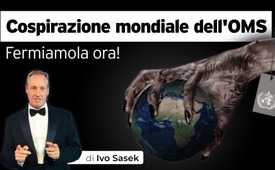 La cospirazione mondiale dell'OMS diventerà legge se non fermiamo il nuovo trattato sulle pandemie! (di Ivo Sasek)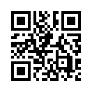 L'OMS sta modificando il suo Regolamento Sanitario Internazionale del 2005. I contenuti del nuovo "trattato sulle pandemie" sono scioccanti. Il fondatore di Kla.TV Ivo Sasek spiega all'Incontro Internazionale degli Amici 2023, con collegamenti da oltre 45 Paesi, come il previsto trattato dell'OMS minacci l'esistenza del mondo e mostra come difendersi dalla cospirazione mondiale dell'OMS.Dal 21 al 28 maggio, ora stanno agendo esattamente questi criminali, li chiamo così. Questi criminali che hanno appena danneggiato interi popoli con i loro esperimenti mRNA, sono proprio questi i negoziati. Negoziano nuove leggi sulla salute senza alcuna delibera da parte del Parlamento, senza un mandato diretto da parte del popolo e completamente senza alcun referendum, proprio queste persone. Le stesse persone lo fanno questa settimana, devi legare le cinture adesso. Siamo nel cortile oscuro, adesso parliamo sempre ancora dei nostri problemi comuni, la cospirazione mondiale dell'OMS. Abbiamo avuto qui Astrid Stuckelberger, lei ci ha già messo in scena. Ma sono proprio queste persone a farlo di nuovo. L'OMS sta ora lavorando in questa direzione, in questi giorni lavorano ad un nuovo contratto pandemico. 

Guardiamo brevemente di cosa si tratta esattamente, cosa viene adattato e guardiamo dei contenuti più scioccanti di questi contratti pandemici. Cito Robert Kennedy Junior con la sua organizzazione, cattura gli eventi di cui stiamo parlando e li riassume così: “L'OMS cambia le sue norme internazionali sulla salute fatte nel 2005, questi formano un quadro giuridico generale, il quale prevede dei diritti e degli obblighi dei Paesi nell'affrontare eventi di emergenza nell'area di sanità pubblica. Queste nuove direttive di salute superano le frontiere.” Così introduciamo tutto, guardiamo quali sono i confini, se accettati questi cambiamenti. Queste modifiche diventerebbero delle cose vincolanti per i Paesi. 

Devo aggiungere una frase, finora come l'hai sentita la pandemia Covid era vincolante o no? Era assolutamente vincolante, in ogni angolo si è stato minacciato. All'inizio i media dicevano la verità, questa è una raccomandazione, non vincolante. Ma ognuno che non l'ha fatto è diventato sempre peggio, sempre più severo, non potevi neanche più bere il vin brulee alla bancheria di Natale. Potevi prendere la bevanda senza alcol, ma quella con l'alcol no. C'era un recinto, dietro il recinto potevi bere e davanti al recinto c'era la peste, non ti lasciavano entrare, sai com'era? Questo era solo un piccolo esempio, ma adesso dicono, adesso diventa vincolante, quello era un palloncino sperimentale, anche se non era vincolante. Quasi tutti hanno ubbidito, quelli qui dentro no e nemmeno quelli che sono in milioni adesso sulle strade, in questa giornata. Saranno sempre più milioni. 

Bene, allora, praticamente, ognuno dei 194 paesi dell'ONU, dovranno attenersi veramente a queste nuove prescrizioni e questo in un tempo dove la gran parte delle persone non ne abbia mai sentito di questi strumenti. Fanno negoziati confidenziali nella stanza di dietro e vogliono applicarli. L'OMS, il loro boss sai chi è? È Bill che avete sentito prima*, quello che senti dalla sua bocca, lui è il capo lì. Al direttore generale dell'OMS gli danno l'autorità di controllare quali misure il mondo può applicare per la nuova pandemia. Quello che dobbiamo riconoscere, le aggiunte proposte alle normative sanitarie internazionali contengono i seguenti contenuti e cambiamento della precedente raccomandazione sanitaria. Diventa materia giuridicamente vincolante, quindi la polizia può afferrarti se sgarri, che tutti i paesi devono attuarli, seguirli e attuarli. Questi sono gli articoli, che vogliono fare obbligatori: 
- I passaporti vaccinali digitali, quindi sarà Bill Gates a poter dire dove potrai andare e dove no.
- Inoltre comporta una sorveglianza più stretta delle informazioni online e l'immediata soppressione delle informazioni, che sono considerate disinformazione. 

(Vedete, tutto quello che era, sarà di nuovo, solo un po' di peggio. Questa volta non segretamente, prima non legalmente vincolante, per questo non sono stati tutti imprigionati o multati. Ma le prove le hanno fatti, i palloncini sperimentali sono fatti, sempre più persone multate, eccetera. )

- Poi arrivano misure di assoluto lockdown, stazioni di quarantena per viaggiatori sospettati, che non puoi più dire adesso vado in Africa e poi sto lì una settimana in albergo e poi vado nel mio albergo. Vieni preso da qualche parte fuori nella pampa e vai in quarantena dove non vuoi, coperto dalla legge. Come abbiamo visto i campi di concentramento con la pandemia Covid. 
- Il direttore generale dell'OMS, se glielo permettiamo, avrà il potere a piacimento di dire quando c'è un'emergenza. Abbiamo visto le trasmissioni, come hanno danneggiato i popoli, sono criminali pesanti. 
- Questo uomo potrà in caso di emergenza dire quali medicamenti dovranno usare e vietare altri medicamenti. Tutto già scritto, vedete gli articoli, finora non era vincolante giuridicamente. 

Dovete sapere, questa settimana, da domani fino al 28. Se non li impediamo, permettiamo all'OMS di far sequestrare medicine. Possono aggirare tutte le leggi dei paesi per fare questo. Aggirano le leggi, le costituzioni, con i loro accordi segreti. Cito: “il rispetto è limitato per la dignità, garantiti i diritti umani e libertà fondamentali dell'essere umano.” Acqua passata, ci prove attivamente i diritti umani e libertà fondamentali, i cambiamenti delle normative sanitarie internazionali. Questo è il punto dietro a tutto. È ovvio che questo non può essere nascosto al grande pubblico. 

Dico solo una cosa, ogni persona sotto questo cielo che non vuole permettere che entro pochi giorni veniamo costretti sotto queste leggi, al più tardi dopo domani, cerchi i suoi parlamentari, correteli in casa. Quello che c'è di più vicino politico, andate da loro e scuoteteli, svegliateli, mostrateli queste cose. Diteli cosa significa, anche per loro. Anche loro sono sul piano conclusivo. Che credino fortemente a queste intenzioni sataniche. Non che poi sarà l'UE a ricevere questo potere. No, allora li fermiamo. Non entro più in questione. È finito il tempo per questo.


* Come abbiamo mostrato nel video “Banana vaccinale, insalata all'mRNA e altro: vaccinazione di soppiatto dentro al piatto?! (di Ivo Sasek)“, ha detto quanto segue: 
“Qui vediamo un diagramma che dimostra la popolazione mondiale degli ultimi secoli, questo è spaventoso, e ora? Il vantaggio è di ridurre la popolazione e la popolazione, ridurre la crescita della popolazione, e se pensate che questo ha sbagliato a dirlo. TED talk. Oggi sulla terra ci sono 6,8 miliardi di persone, andiamo verso i 9 miliardi se facciamo un buon lavoro con i nuovi vaccini e con i servizi di riduzione, possiamo ridurlo del 10-15%, se lavoriamo bene con i nuovi vaccini possiamo ridurre questo numero del 10-15%!”
www.kla.tv/26146di is.Fonti:https://apps.who.int/gb/wgihr/pdf_files/wgihr2/A_WGIHR2_7-en.pdf
https://childrenshealthdefense.org/community-forum/the-great-freeset/
https://www.consilium.europa.eu/de/policies/coronavirus/pandemic-treaty/
https://www.youtube.com/watch?v=OeUpwpeoZjc
https://childrenshealthdefense.org/defender/pandemic-treaty-world-health-organization-cola/Anche questo potrebbe interessarti:#OMS - OMS - Organizzazione Mondiale della Sanità - www.kla.tv/oms-it

#PoliticaUE - Politica UE - www.kla.tv/PoliticaUE-it

#IvoSasek - Video di Ivo Sasek - www.kla.tv/ivo-sasek-it

#Coronavirus - www.kla.tv/coronavirus-it

#Incontrodegliamici2023 - Incontro degli amici 2023 - www.kla.tv/incontrodegliamici2023-itKla.TV – Le altre notizie ... libere – indipendenti – senza censura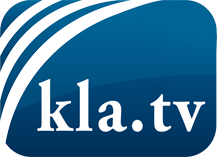 ciò che i media non dovrebbero tacerecose poco sentite, dal popolo, per il popoloinformazioni immancabili in oltre 70 lingue www.kla.tv/itResta sintonizzato!Abbonamento gratuito alla circolare con le ultime notizie: www.kla.tv/abo-itInformazioni per la sicurezza:Purtroppo le voci dissenzienti vengono censurate e soppresse sempre di più. Finché non riportiamo in linea con gli interessi e le ideologie della stampa del sistema, dobbiamo aspettarci che in ogni momento si cerchino pretesti per bloccare o danneggiare Kla.TV.Quindi collegati oggi stesso nella nostra rete indipendente da internet!
Clicca qui: www.kla.tv/vernetzung&lang=itLicenza:    Licenza Creative Commons con attribuzione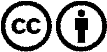 È benvenuta la distribuzione e la rielaborazione con attribuzione! Tuttavia, il materiale non può essere presentato fuori dal suo contesto. È vietato l'utilizzo senza autorizzazione per le istituzioni finanziate con denaro pubblico (Canone Televisivo in Italia, Serafe, GEZ, ecc.). Le violazioni possono essere perseguite penalmente.